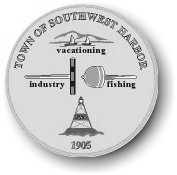 Select Board MinutesSouthwest Harbor Town OfficeTuesday September 10, 2019 @ 6:00 P.M. Lydia Goetze called the regular Select Board’s meeting to order at 6:03 pm. In attendance Chad Terry, Kristin Hutchins, Allen Willey, Manager Justin VanDongen, Marilyn Lowell, Ryan Donahue delayed.  II. Visitors to be heard:  None III. Approval of Minutes: Motion made by Chad Terry to approve minutes of August 27, 2019, seconded by Kristin Hutchins, approved 4/0/0. IV. Town Manager’s Report:  See Manager’s Report	Manset Dingy Floats-  	Tremont Law Enforcement Update-	Marijuana Workshop- 	School Lights-	 It was asked to have the Harbor Plan on the website.    Also, the Planning Board Agenda was thought to need a little more added to the heading so people will open it up.   V. New Business – 	a. Planning Board Appointments: Pricilla R. Ksionzyk, Susi Homer, Charlotte Gill or Christopher Blain		Pricilla R. Ksionzyk – Committee oriented- at prior town she lived in she volunteered at school, church, bicentennial, hairdresser.	Christopher Blain – Carpenter, painter, boat builder.Moved by Kristin Hutchins to nominate and appoint Christopher Blain to the Planning Board, seconded by Chad Terry, approved 5/0/0.	b. Warrant Committee Appointments: James Vallette and John WilliamsMoved by Ryan Donahue to appoint James Vallette to Warrant Committee, seconded by Kristin Hutchins, approved 5/0/0.Moved by Kristin Hutchins to reappoint John William to Warrant Committee, seconded by Chad Terry, approved 5/0/0.	c. Manset Design and Engineering RFPOverview of engineering site plan for Manset.  Discussion for adding items to bid packet.Determined not to include drawings presented.VI.Old Business:  NoneVII. Other Business/Consent Items (Selectmen)Discussion on parking at Manset for Cranberry Ferry – Ask John LarsonVIII. Accept & Sign Warrants: 		General Fund Warrants: FY 19:           FY 20: Payroll Warrants: FY 20: School: FY 19:     FY 20: Bond:  FY 20: Moved by Chad Terry to accept warrants as listed, seconded by Kristin Hutchins, approved 5/0/0.    IX.  Next Meeting Dates – September 17, 2019 at 6:00 pm Fire Station.Moved by Kristin Hutchins to go into executive session at 7:30p.m., seconded by Chad Terry, approved 5/0/0	Moved by Kristin Hutchins to leave executive session at 7:43 p.m., seconded by Chad Terry, approved 5/0/0.     X.   Moved by Kristin Hutchins to adjourn meeting at 7:44 p.m., seconded by Ryan Donahue, approved 5/0/0.